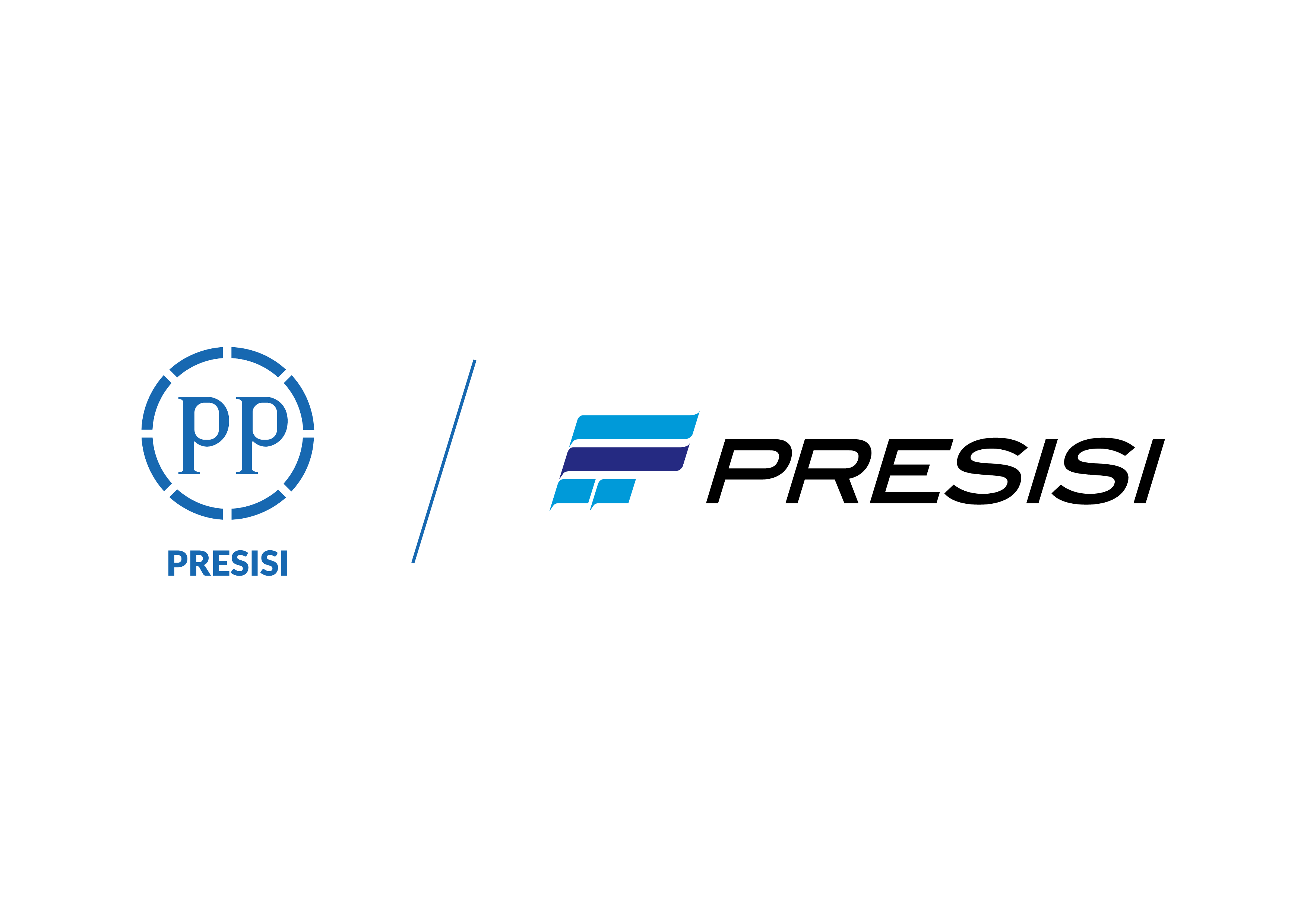 RALAT TANGGAL PENYELENGGARAANRAPAT UMUM PEMEGANG SAHAM TAHUNANPT PP Presisi Tbk Bersama ini kami Direksi PT PP Presisi Tbk (Perseroan) menyampaikan Ralat Tanggal Penyelenggaraan  Rapat Umum Pemegang Saham Tahunan (RUPST) yang telah diiklankan Panggilan di Harian Bisnis Indonesia dan diumumkan di Situs Web Bursa Efek Indonesia keduanya tanggal         17 Maret 2020 terkait dengan penambahan Mata Acara RUPST. Dengan demikian mengacu pada Butir 16 Peraturan No. 32/POJK.04/2015, RUPST yang semula akan diselenggarakan pada tanggal 8 April 2020  dirubah tanggal penyelenggaraan RUPST tersebut menjadi  :Hari/Tanggal   : Jumat,  17 April 2020Dengan Mata Acara Rapat menjadi sebagai berkut :Persetujuan Laporan Tahunan Perseroan termasuk didalamnya Laporan Kegiatan Perseroan, Laporan Pengawasan Dewan Komsaris serta pengesahan Laporan Keuangan Perseroan Audited untuk Tahun Buku yang berakhir pada tanggal 31 Desember 2019; Persetujuan Penggunaan Laba Bersih Perseroan untuk Tahun Buku yang berakhir                                           31 Desember 2019;Persetujuan Tantiem Tahun 2019, Penetapan gaji dan/atau Honorarium berikut fasilitas serta tunjangan lainnya untuk Anggota Direksi dan Dewan Komisaris Perseroan Tahun 2020;Penunjukan Kantor Akuntan Publik untuk  mengaudit Laporan Keuangan Perseroan untuk Tahun Buku 2020;Laporan Realisasi Penggunaan Dana Hasil Penawaran Umum Perdana Saham;Persetujuan Perubahan Pengurus PerseroanSehubungan dengan perubahan tanggal penyelenggaraan Rapat tersebut maka : Adapun hal-hal lain sebagaimana disebutkan dalam Iklan Panggilan Perseroan tertanggal                                   17 Maret 2020 dalam surat kabar tersebut diatas, tidak berubah dan tetap berlaku. Sebagai langkah preventif dan/atau pencegahan Perseroan memfasilitasi penyelenggaraan Rapat sebagai berikut :Pemegang Saham dapat mengunduh formulir Surat Kuasa di situs web Perseroan                         www.pp-presisi.co.id yang dapat diisi dan dikirimkan melalui email :corsec@pp-presisi.co.idDM@datindo.comAsli surat kuasa wajib disampaikan secara langsung atau melalui surat tercatat kepada                      Biro Administrasi Efek Perseroan yakni PT Datindo Entrycom, Jl. Hayam Wuruk No. 28 10120 up Data Management Departement paling lambat 3 (tiga) hari sebelum tanggal penyelenggaraan Rapat yakni Selasa, 14 April 2020.Perseroan telah menyediakan bahan-bahan Rapat untuk setiap mata acara Rapat melalui situs website resmi Perseroan www.pp-presisi.co.id. Para Pemegang Saham yang berhak hadir berhak menyampaikan pertanyaan atas mata acara rapat tersebut melalui email dalam butir 1) diatas, dan pertanyaannya akan disampaikan dalam Rapat oleh Penerima Kuasa dan dicatat dalam Akta Risalah Rapat yang disusun oleh Notaris, dan jawaban atas pertanyaan tersebut akan disampaikan melalui email pemegang saham paling lambat 3 hari setelah Rapat.Notaris dibantu dengan Biro Administrasi Efek, akan melakukan pengecekan dan perhitungan suara setiap mata acara Rapat dalam setiap pengambilan keputusan Rapat atas mata acara tersebut, berdasarkan surat kuasa yang telah disampaikan oleh pemegang saham sebagaimana dimaksud dalam butir 1) diatas.Tindakan preventif ini tidak menghalangi bagi Pemegang Saham yang berkenan hadir langsung pada penyelenggaraan Rapat, namun dengan tetap memperhatikan pembatasan yang mungkin diterapkan sesuai dengan Protokol Pemerintah yang diimplementasikan oleh Pengelola Gedung atau Otoritas Setempat.Jakarta, 26 Maret 2020PT PP Presisi Tbk DireksiNoAcaraSemulaMenjadi1.Tanggal Daftar Pemegang Saham (Recording Date) yang behak hadir dalam RUPST16 Maret 202024 Maret 20202.Tanggal RUPST 8 April 202017 April 2020